Title (Times New Roman, 14 pt, max 22 word)1st Author Name SurnameAffiliated Institution, CountryCorrespondence author, email adress (Only the email address of the correspondence author should be provided. If you want to make the contact information of the other authors accessible, please provide it in the biographical statement at the conclusion of your article)2nd Author Name SurnameAffiliated Institution, Country3rd Author Name SurnameAffiliated Institution, CountryINTRODUCTIONThis document serves as a guide for preparing articles for publication in the Journal of Science and Technological Education. The majority of styles are intuitive. However, we encourage you to read the brief description below attentively. To use this template, just erase the unnecessary text and begin typing or copying and pasting. Typically, the article should include the following sections (Heading 1): introduction,  method, findings and discussion, and conclusion.The entire document, including the reference list, must be formatted with a single line spacing. Each paragraph must be composed in Times New Roman, 12 pt. The initial letter of each word must be capitalized.If abbreviations are used in the article, they must be defined upon first appearance.The Introduction section should establish the background of the investigation, its objectives, an overview of the current literature, and the importance of this study. HEADING 1Heading 2 (Subheading)Heading 3 (Subheading)Heading 4 (Subheading)Avoid confusing heading levels. It is inappropriate to follow a heading 1 with a heading 3.In tables, font size 10 Times New Roman must be used, and vertical lines must be avoided with the exception of the table's heading. The table must have its number and title written above it. Please refer to the table's number and not its location. Replace "see table below/above" with "see Table 2."Table 1. Example Table.* Table footnoteImages or figures can be supplied as usual. Below each figure's number and title must be written. Please refer to the number and not the place of the figure. Replace "please refer to the figures below/above" with "please refer to figure 2".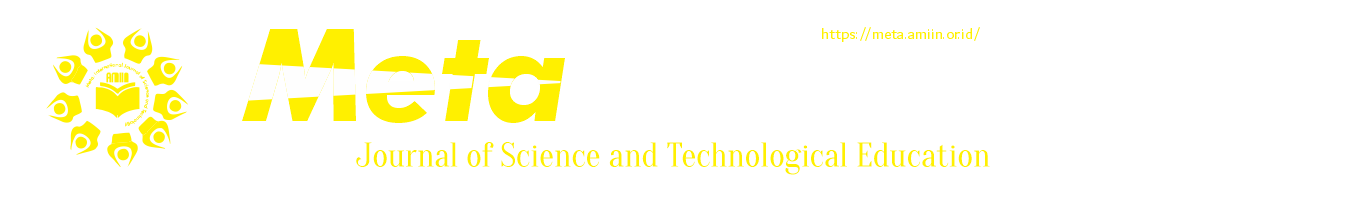 Figure 1. The header image of Journal of Science and Technological Education.METHODThe methods section must contain:Objective, approach, and setting of the study.Characteristics of participants or material descriptions.A detailed description of all applied procedures and techniques. In general, generic names should be used. The form of statistical analysis used, including, if necessary, a power calculation.Studies involving human participants, data, tissue, or animals must contain an ethics approval and consent statement.FINDINGS AND DISCUSSIONThis section should provide the study's findings, as well as, if applicable, the statistical analysis results, which must be given either in the text or as tables and figures. In addition to discussing the relevance of the findings in the context of existing research, this section should also address the limitations of the study.CONCLUSIONThis section should clearly outline the main conclusions and explain the significance and relevance of the study to the field.REFERENCESSubmissions must adhere to the APA 7th edition style and citation requirements. Authors are advised to interact the American Psychological Association's Publication Manual (7th ed, 2020). http://www.apastyle.org/.Slifka, M.K., & Whitton, J.L. (2000). Clinical implications of dysregulated cytokine production. Journal of Molecular Medicine, 78(2), 74-80. https://www.doi.org/10.1007/s001090000086.Calfee, R.C., & Valencia, R.R. (1991). APA guide to preparing manuscripts for journal publication. Washington, DC: American Psychological Association.German emigrants database (1998). Historisches Museum Bremerhaven. http://www.deutsche-auswanderer-datenbank.de. Accessed 1 January 2008.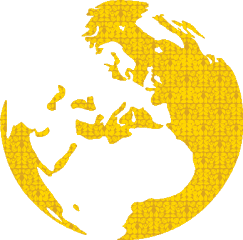 Journal of Science and Technological Education, Vol. xx No. xx, 20xxJournal of Science and Technological Education(META)journal homepage: www.meta.amiin.or.idAbstract. The abstract must be between 150 and 230 words long and written in Times New Roman 11 pt. The Abstract must be divided into the following sections: (i) Background, the context and purpose of the study; (ii) Methods, how the study was conducted and the rationale for selecting specific procedures; (iii) Results, the primary findings; and (iv) Conclusions, a brief summary and prospect implications. Please use acronyms minimally and do not mention sources in the abstract. Below the abstract, you must provide 4-7 key words.Keywords: Journal of science, Paper publishing, Education, how-toItem1Item2Item3Item4Item5Test1*.001.004.341.01Test24.53.41221Test328304165